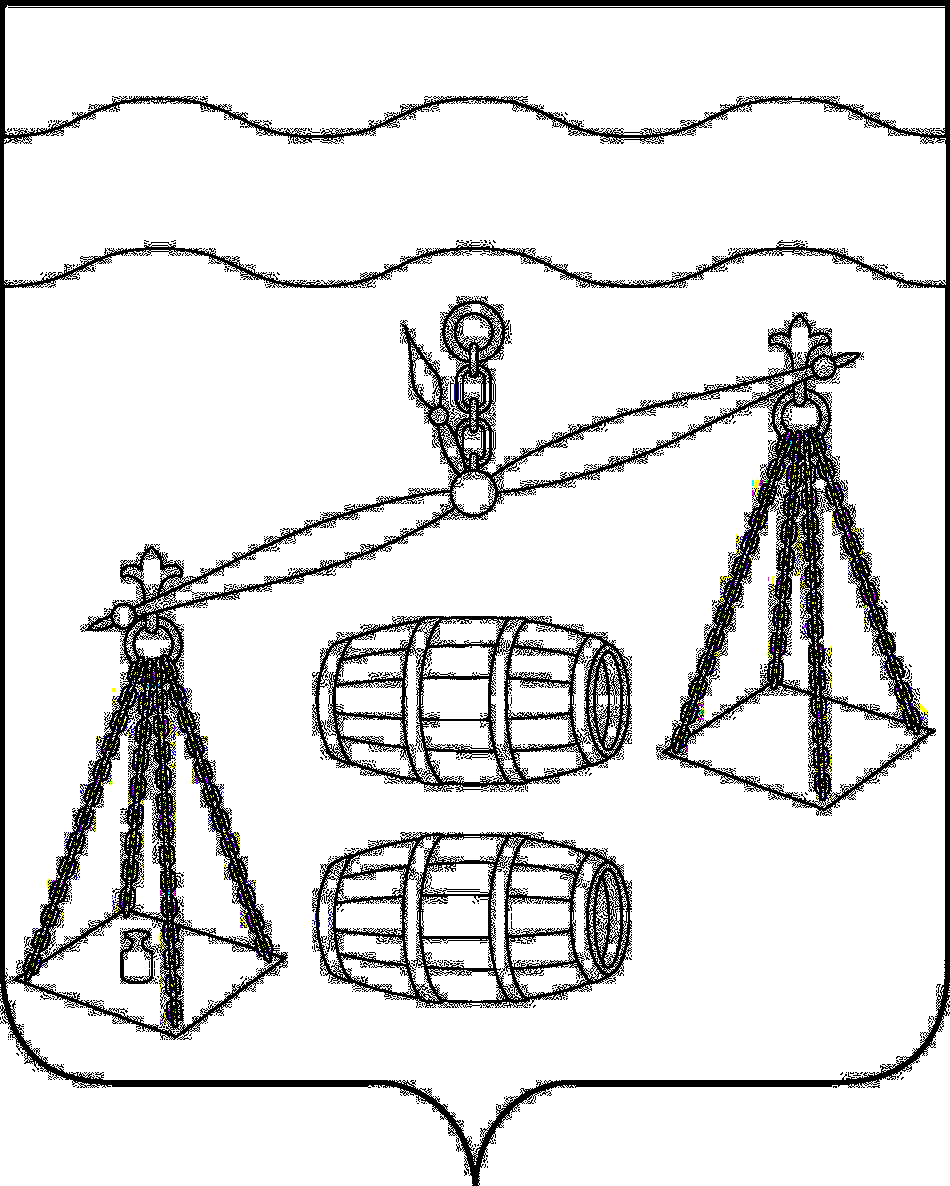 КАЛУЖСКАЯ ОБЛАСТЬ                                                                    СУХИНИЧСКИЙ РАЙОН                                                                 АДМИНИСТРАЦИЯ                                                                                      СЕЛЬСКОГО ПОСЕЛЕНИЯ                                                                               «СЕЛО ФРОЛОВО»     ПОСТАНОВЛЕНИЕОт 22.09.2023                                                                                № 22аО внесении изменений в Постановление администрацииСП «Село Фролово» от 28.05.2013г № 21  «Об установлении                                                                            системы   оплаты труда обеспечивающих работников                                  администрации СП «Село Фролово», замещающих должности,                                                          не являющиеся   должностями муниципальной службы, и                                работников, осуществляющих профессиональную деятельность                                  по должностям служащих и по рабочим профессиям»В связи с индексацией размеров окладов обеспечивающих работников администрации СП «Село Фролово», замещающих должности, не являющиеся должностями муниципальной службы, и работников, осуществляющих профессиональную деятельность по должностям служащих и по рабочим профессиям, Решением Сельской Думы сельского поселения «Село Фролово» от 23.12.2022 № 130 «О бюджете сельского поселения «Село Фролово» на 2023 год и плановый период 2024 и 2025 годов»,  руководствуясь Уставом сельского поселения «Село Фролово», администрация сельского поселения «Село Фролово»,                                         ПОСТАНОВЛЯЕТ:	1. Внести изменения в Постановление администрации СП «Село Фролово» от 25.06.2013г № 21  «Об установлении системы оплаты труда обеспечивающих работников администрации СП «Село Фролово», замещающих должности, не являющиеся должностями муниципальной службы, и работников, осуществляющих профессиональную деятельность по должностям служащих и по рабочим профессиям», изложить приложение № 1 и приложение № 2 в новой редакции (прилагается)                                                                                                                                                                                                                                                                                                                                                                                                                                                                                                                                                                                                                                                                                                                                                                                                                                                                                                                                                                        	2. Настоящее Постановление вступает в силу после его обнародования и применяется к правоотношениям, возникшим с 01.10.2023 года.Глава администрации сельского поселения                                                    «Село Фролово»                                                            М.М. МоисееваПриложение № 2к Постановлению администрацииСП «Село Фролово»от 22.09.2023 г. № 22а РАЗМЕРЫОКЛАДОВ РАБОТНИКОВ, ОСУЩЕСТВЛЯЮЩИХ ПРОФЕССИОНАЛЬНУЮ ДЕЯТЕЛЬНОСТЬ ПО ДОЛЖНОСТЯМ СЛУЖАЩИХ И РАБОЧИМ ПРОФЕССИЯМ,В АДМИНИСТРАЦИИ СЕЛЬСКОГО ПОСЕЛЕНИЯ«СЕЛО ФРОЛОВО»НаименованиедолжностиРазмеры окладов, руб.Уборщица6884.00